TATYANA BAKIEVA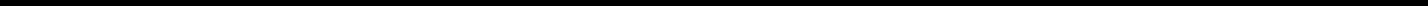 441 Bridlebrook Blvd., Pike Road, AL 36064-2760 | H: (334) 271-6936 |tbakieva@yahoo.comHIGHLIGHTSTeaching English as the second language Demonstrating organizational planning  skillsMicrosoft Word, Excel, PowerPoint, Outlook, Fax machine skillsSpeak English and Russian Multiple written language skillsAbility to compose, edit correspondence and prepare reports   ACCOMPLISHMENTSOrganized business meetings and arranged appointmentsDealt with correspondence, complaints and queries, prepared letters, presentations, reports and general papers   Led preparatory training of students entering prestigious universitiesWas in charge of distributing and servicing computer equipmentCoordinated department events, arranged conferences, prepared materials, screened phone calls and maintained schedules and calendarsOrganized cultural exchange for international tourists visiting local places of interest.EXPERIENCE03/2003 to 12/2015      Private Tutor of English Language for students entering the universities.-                                                                                                                                                                                                                                                                                                                                                                             Bukhara,  Uzbekistan01/2006 to 03/2015	Office Manager.Private company “Ventura Plyus” - Bukhara, Uzbekistan04/2004 to 12/2005	Teacher of English Language.High School 30 - Bukhara, Uzbekistan08/2003 to 12/2003	Teacher of English Language.High School 8 - Bukhara, Uzbekistan03/2002 to 03/2003	Teacher of English Language. English Instructor	Mehina Jewish Association	Taught Jewish high school students English language - spoken as well      as written - to prepare them for entrance examinations in higher education institutions in Israel.High Special Jewish School 36 - Bukhara, UzbekistanEDUCATION	1998-2002Bukhara State University, Bachelor Degree Roman-German Philology (English Department with Honor) - Bukhara, Uzbekistan1997-1998Regional Center Of Learning Foreign Languages, Bukhara State University. English Language. - Bukhara, Uzbekistan1987-1997High School Diploma. Magnet School  21 - Bukhara, Uzbekistan